                      Ľubovecko  –  Pekľanský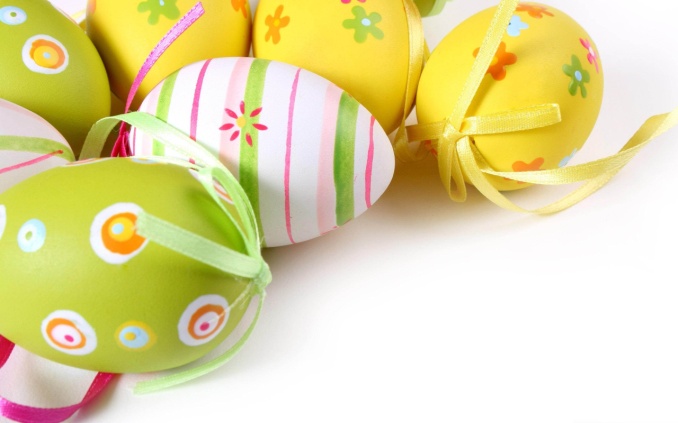 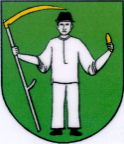                              Hlásnik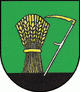                     Číslo: 1/2015     Ročník : XIII.     01.04.2015Veľká noc predo dvermi, ostaňte chlapci,verní i napriek dievčat kriku,dobrému svojmu zvyku.Dievčatám veľa vody a chlapcom málo škody!Pokojné prežitie veľkonočných sviatkovv kruhu najmilších prajú:starostka, poslanci a pracovníci OcÚ ĽubovecVážení občania Ľubovca a Ruských Pekľan!Dovoľte mi informovať Vás o nových udalostiach v obci  a z posledného zasadnutia OcZ Ľubovec.Program:Otvorenie, menovanie overovateľa zápisnice, zapisovateľa a členov návrhovej komisieKontrola plnenia uznesení z posledného zasadnutiaZmena ističov na odberných miestachReorganizácia základnej školy – zmena štruktúryVysporiadanie pozemkov „Zadná cesta“Program obnovy dediny – chodníky v obci, CVČDeň matiek, deň detí, kosenie 17.5.2015Rôzne: nákup kosačky, www-stránka obce, inventúra za rok 2014, informácie od posledného zasadnutia OZDiskusia Návrh na uzneseniaZ Á V E RK bodu 2 – Kontrola plnení uznesení z posledného zasadnutia		Uznesenia z predchádzajúceho zasadnutia boli splnené. Pani starostka doplnila k uzneseniu o protipovodňových opatreniach „Zadná cesta“ a pozemky nad ňou – Ing. Petranský pristúpil na jednanie o zriadení kaskád na uvedenej ploche. Zástupca starostky, p. Štofan, doplnil k osvetleniu zastávok SAD – po prediskutovaní uvedenej problematiky s elektrikárom – bola ponúknutá možnosť zriadiť slnečné kolektory, tie by však mohli byť ľahko odcudzené. Je potrebné zistiť možnosti pripojenia na verejné osvetlenie. K bodu 3 – Zmena ističov na odberných miestachStarostka obce uviedla, že pri preštudovaní vyúčtovacej faktúry za spotrebu elektrickej energie za rok 2014 bolo zistené, že existujúce ističe na odberných miestach obce Ľubovec sú vzhľadom na spotrebu na konkrétnych odberných miestach zbytočne vysoké a tým obec platí vyššie poplatky za distribúciu elektrickej energie. Na základe analýzy s odborníkom a po jeho odporúčaní, starostka obce navrhla zaslať žiadosť o zmenu maximálnej rezervovanej kapacity pripojenia adresovanú VSE. Všetci poslanci súhlasili s návrhom.K bodu 4 – Reorganizácia základnej školy – zmena štruktúryNa základe výsledkov stretnutia občanov so starostkou obce a poslancami obecného zastupiteľstva dňa 06.03.2015, starostka obce navrhla nerušiť Základnú školu s Materskou školou  pre školský rok 2015/2016. Vzhľadom na to, že od 01.09.2015 sa predpokladá  počet žiakov „8“, bolo by pre obec neúnosné ponechať školský klub detí. Preto poslanci súhlasili s ponechaním ZŠ s MŠ  a súhlasili so zrušením ŠKD od 01.07.2015. Počas letných prázdnin  sa začne so stavebnými prácami na rekonštrukcii sociálnych zariadení v ZŠ s MŠ. Taktiež odizolovanie a odvodnenie múrov školy z vrchnej strany, aby sme zabránili následkom prípadných povodní a prívalových dažďov. Poslanci navrhli prediskutovať a poradiť sa s odborníkmi. Práce, ktoré nie sú náročné je potrebné uskutočniť svojpomocne.K bodu 5 – Vysporiadanie pozemkov „Zadná cesta“Starostka obce informovala o nových skutočnostiach. Neustále hľadáme potomkov po neznámych vlastníkoch a zbierame názory vlastníkov jednotlivých parciel. Väčšina opýtaných a zainteresovaných súhlasí s odpredajom podielov pozemkov  na daný účel. Časť vlastníkov sa rozhoduje. Poslanci po dôkladnej analýze a na základe bonity pôdy, navrhli cenu za odpredaj poľnohospodárskej pôdy vo výške 2,50 € za 1 m2.K bodu 6 – Program obnovy dediny – chodníky v obci		Starostka obce informovala prítomných, že v tomto roku budú vyhlásené výzvy v rámci  programového obdobia 2014-2020, ktoré sa týkajú realizácie chodníkov v našej obci. Vybudovanie chodníkov je prioritou č. 1 v našej obci, s čím poslanci súhlasili a schválili podať túto žiadosť. 		Z  Programu obnovy dediny je možné podať žiadosť na rekonštrukciu budovy CVČ. Poslanci súhlasili, s podaním žiadosti o dotáciu na rekonštrukciu budovy.K bodu 7 – Deň matiek, deň detí, kosenie 17.05.2015	Blíži sa mesiac máj – starostka sa opýtala o návrh termínu na zorganizovanie akcie Deň matiek. Keďže 10.05.2015 bude okrsková požiarnická súťaž a taktiež 1 kolo VHSL, 17.05.2015 organizujeme akciu „Kosenie“, poslanci sa dohodli na deň 31.05.2015 so začiatkom o 15.00 hod. Súhlasili s kultúrnym programom – osloviť folklórny súbor  obdarovať  matky darčekom.	    Ďalší návrh, aby sme spolu s touto akciou spojili aj podujatie „Deň detí“. Zabezpečíme im pred OcÚ rôzne atrakcie. 	Vzhľadom na skutočnosť, že náš občan Miroslav Haraus reprezentoval našu obec a Slovensko v kanadskej Panorame na majstrovstvách sveta v zjazdovom lyžovaní zdravotne znevýhodnených športovcov a získal vytúžené zlato, pozveme ho taktiež 31.05.2015, aby sme ho ocenili za jeho vynikajúce športové výkony.	   Podujatie „Kosenie“ je naplánované na deň 17.05.2015. Starostka navrhla zo strany obce zabezpečiť stánky s občerstvením a iné org. povinnosti - bol poverený Ing. Matúš Marton – poslanci súhlasili.K bodu 8 – Rôzne Poslanci navrhli, že je nutné upozorniť urbárske spoločnosti a samostatne hospodáriacich roľníkov, ktorí pri prejazde z poľných ciest znečisťujú štátne a miestne komunikácie.     Ponuka práce –ÚPSVaR ponúka pracovné ponuky, prostredníctvom ktorých by obec – samospráva  mohla vytvoriť pracovné miesto pre nezamestnaných, ktorí by spĺňali podmienky (evidovaný na ÚPSVaR najmenej 3 mesiace, uchádzač ešte nemal zamestnávateľa vek do 29 rokov, alebo dlhodobo nezamestnaný viac ako 12 mesiacov,  vek do 50 rokov) .     www.stránka obce–Ing. Matúš Marton prezentoval  redizajn internetovej stránky obce. Odporúčali, zistiť cenovú ponuku na uvedenú úpravu.     Inventarizácia – referentka obce predniesla prítomným výsledky inventarizácie za rok 2014, prečítala zoznam vyradeného majetku, zoznam nakúpeného majetku v roku 2014.     Prebytočný majetok štátu – starostka obce uviedla, že opätovne bolo doručené oznámenie a ponuka z   Ministerstva obrany SR na odkúpenie majetku – Účelové zariadenie Svinka. Jedná sa o chatu č. 41 v katastrálnou území Ruské Pekľany. Ponúkaná predajná cena je 7.200,- €.     Cesta III. triedy č. 546001 –  informácia z Prešovského samosprávneho kraja, že v tomto roku sa bude opravovať cesta Ruské Pekľany – Kysak. Na túto akciu je vyčlenených 70.000,- €. V nadväznosti na to, Mgr. Šarišský odporučil, aby obec požiadala kompetentné orgány o udelenie zákazu prejazdu nákladných áut nad 7,5 t cez túto cestu. Bolo o tom prijaté aj uznesenie.     Cesta III. triedy č. 546003 – obec podala žiadosť kompetentným orgánom na  zriadenie dopravného značenia cez obec Ľubovec 40 km/h. Spoločne so susednými obcami podala Žiadosť  - záväzné stanovisko o zaradenie štátnej cesty III. 546003, ako priority do „Generelu dopravnej infraštruktúry  PSK a ÚPN PSK“ na Odbor dopravy PSK.K  r  o  n  i k aBartková Margita,   Ľubovec 5           		oslávila   	70. rokovBorošová Mária,   Ľubovec 22			oslávila   	70. rokovGumanová Helena,   Ľubovec 77			oslávila   	70. rokovChomjak Jozef,   Ľubovec 39		              	oslávil    	80. rokovRusinková Regina,   Ľubovec 69			oslávila    	75. rokovSedlák Jozef,   Ľubovec 79				oslávil    	80. rokovNašim jubilantom blahoželámeZomreliMaďarová  Helena, Ľubovec 32   /   01.02.2015Marton  Štefan, Ľubovec 67	     /    05.02.2015                               Slovenský paralympionik Harauszískal na MS v Kanade zlatoPANORAMA 8. marca 2015- Po dvoch bronzových medailách sa Miroslav Haraus s navádzačom Marošom Hudíkom dočkali na majstrovstvách sveta v zjazdovom lyžovaní zdravotne znevýhodnených športovcov v kanadskej Panorame vytúženého   zlata !!!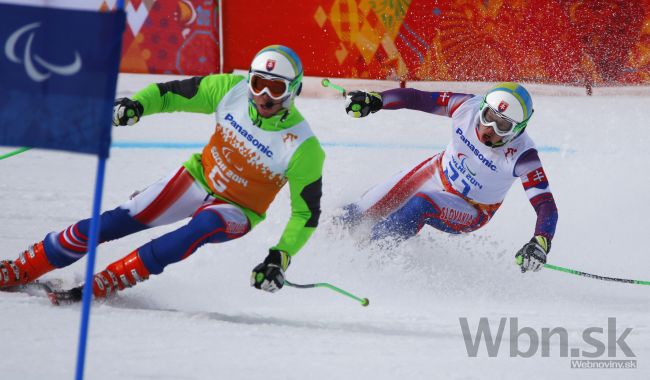 "Vyšlo to. Po dlhých rokoch pretekárskej činnosti a trénovania som majstrom sveta.Veľké ďakujem tým, ktorí mi fandili," napísal Miroslav HarausNajlepšie výsledky: ZPH  2014 Sochi - 2. miesto (zjazd), MS 2013 La Molina- 2 x 2. miesto (slalom, superkombinácia)ZPH 2010 Vancouver – 2 x 3. miesto (Super – G, superkombinácia), 4. miesto (slalom), MS 2009  Kórea – 2 x 3. miesto (slalom, Super G), ZPH 2006 Turín – 5. miesto (Super G), GRATULUJEME!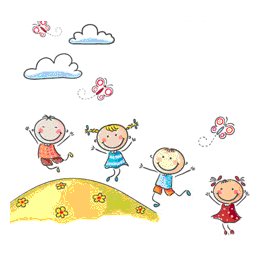 dňa   10.mája 2015  bude okrsková požiarnickásúťaž v Klenovedňa 31. mája 2015  bude Oslava Dňa Matiek, nedeľa o 15:00 hod.  v sále OcÚ Ľubovecv nedeľu 31. mája 2015 pred obecným úradom sa uskutoční oslava Dňa detí -zábavné popoludnie pre deti, žiakov a mladýchKOSENIE„ Majstrovstvá Šariša v kosení kosou“ dňa 17.05.2015 pred OcÚ Ľubovec /kosenie trávy časť Štvertky“/GIRO DI LUBOVEC Rekreačná cyklistika, ktorá sa uskutoční 13. júna 2015. Vzdialenosť trasy je 30/70 km po asfaltovej ceste a cesta je vhodná pre cestné aj horské bicykle.